ΣΥΛΛΟΓΟΣ ΕΚΠΑΙΔΕΥΤΙΚΩΝ Π. Ε.                    Μαρούσι  12 – 9 – 2021                                                                                                                    ΑΜΑΡΟΥΣΙΟΥ                                                   Αρ. Πρ.: 586Ταχ. Δ/νση: Μαραθωνοδρόμου 54                                             Τ. Κ. 15124 Μαρούσι                                                            Τηλ.: 210 8020788 Fax:2108020788                                                     Πληροφ.: Φ. Καββαδία 6932628101                                                                                 Email:syll2grafeio@gmail.com                                      Δικτυακός τόπος: http//: www.syllogosekpaideutikonpeamarousiou.gr                                               Προς: Όλους τους συναδέλφους- μέλη μας, Συλλόγους διδασκόντων, ΔΟΕ, Συλλόγους εκπαιδευτικών Π. Ε. της χώρας, Β΄ Διεύθυνση Π. Ε. ΑθήναςΘέμα: «Αναβολή συνεδριάσεων συλλόγων διδασκόντων για το θέμα της εσωτερικής αξιολόγησης».	Σε συνέχεια υλοποίησης της νικηφόρας απεργίας – αποχής της Δ.Ο.Ε. ενάντια στις διαδικασίες της εσωτερικής αξιολόγησης που προέβλεπε η Υ. Α. 6603/ΓΔ4/20-1-2021 απόφαση της Υφυπουργού Παιδείας και Θρησκευμάτων «Συλλογικός προγραμματισμός, εσωτερική και εξωτερική αξιολόγηση των σχολικών μονάδων ως προς το εκπαιδευτικό τους έργο» (ΦΕΚ Β 140/20-1-2021) και σε αναμονή (έπειτα από επίσημη ενημέρωση του Γ. Γ. του Υ.ΠΑΙ.Θ. προς το Δ.Σ. της Δ.Ο.Ε.) νέας Υπουργικής Απόφασης, το Δ.Σ. του Συλλόγου Εκπ/κών Π. Ε. Αμαρουσίου καλεί τις/τους συναδέλφους μέλη του και τους συλλόγους διδασκόντων των Δημοτικών Σχολείων και Νηπιαγωγείων της περιοχής ευθύνης του να μην προχωρήσουν σε καμία συνεδρίαση για το θέμα αυτό παρέχοντας πλήρη συνδικαλιστική και νομική κάλυψη στα μέλη του στη βάση της σχετικής απόφασης του Δ. Σ. της Δ.Ο.Ε. ( έγγραφο με αρ.πρ. 1811/2 – 9 – 2021), την οποία επισυνάπτουμε. 	Το Δ.Σ. της Δ.Ο.Ε. αμέσως μετά την έκδοση της νέας Υπουργικής Απόφασης θα προχωρήσει στην έκδοση νέου κειμένου-απόφασης που θα απευθύνει προς τους εκπαιδευτικούς της πρωτοβάθμιας εκπαίδευσης.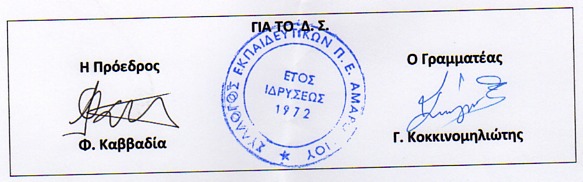 